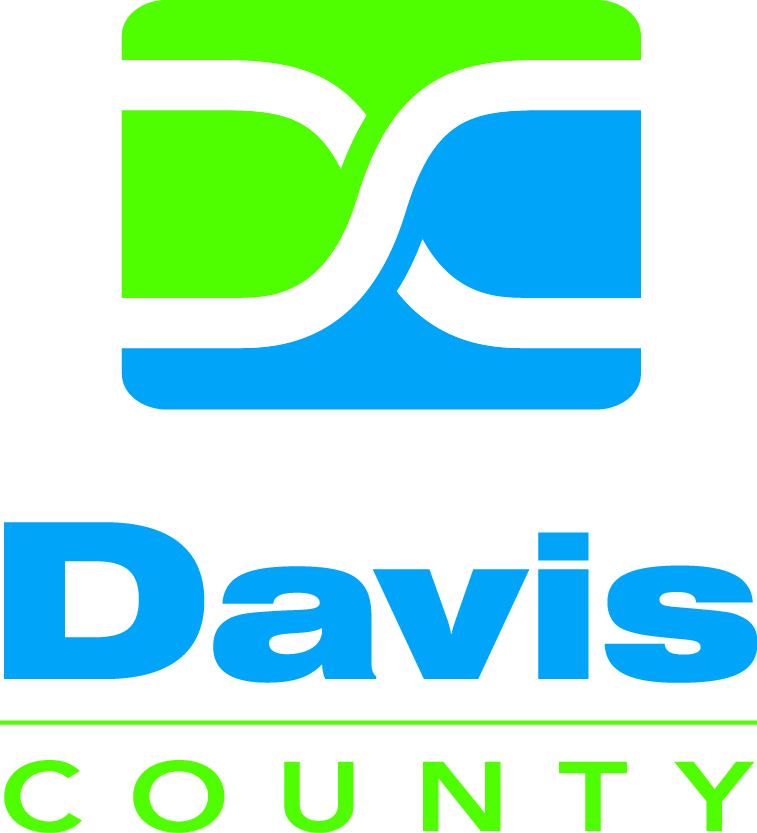         November 8, 2016       7:30 a.m.AGENDA7:30 a.m.		Call to Order					              		Scott Zigich 7:35 a.m.		Approval of 8/9/16 Minutes (Action)				Scott Zigich7:40 a.m.		Vice-Chair Nomination/Election (Action)				Brian Hatch4)	7:45 a.m.		Public Hearing Report (Action)					Dave SpenceOpen Burning RegulationWaste Tire Regulation5)	7:55 a.m.		Request for Public Hearing (Action) 	 				Dennis KeithInfectious Waste					6)	8:05 a.m.		Minimum Performance Attestation Statement (Action)		Brian Hatch 7)	8:15 a.m.		Immunization Regulation Discussion (Information)			Brian Hatch8)	8:25 a.m.		Environmental Health Division Update (Information)		Dennis Keith 9)	8:35 a.m.		Budget Report (Information)						Brian Hatch 10)	8:40 a.m.		UALBH Report (Information)					Ann Benson11)	8:45 a.m.		Director’s Report (Information)					Brian Hatch12)	8:55 a.m.		Chair’s Report (Information)						Scott Zigich13)   9:00 a.m.		Commissioner’s Report (Information)				Jim Smith